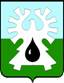 МУНИЦИПАЛЬНОЕ ОБРАЗОВАНИЕ ГОРОД УРАЙ			  Ханты-Мансийский автономный округ-ЮграАдминистрация ГОРОДА УРАЙ628285, микрорайон 2, дом 60,  г.Урай,                                                     тел. 2-23-28,2-06-97 Ханты-Мансийский автономный округ-Югра,                                        факс(34676) 2-23-44                                                          Тюменская область                                                                                     E-mail:adm@uray.ruПояснительная запискак проекту постановления администрации города Урай«О внесении изменений  в муниципальную программу «Капитальный ремонт и реконструкция систем коммунальной инфраструктуры  города Урай» на 2014-2020 годы».       Настоящий проект постановления администрации города Урай «О внесении изменений  в муниципальную программу «Капитальный ремонт и реконструкция систем коммунальной инфраструктуры  города Урай» на 2014-2020 годы» разработан в соответствии   с постановлением администрации города Урай от 25.06.2019 № 1524 «О муниципальных программах муниципального образования городской округ город Урай», концессионным соглашением в отношении объектов теплоснабжения и централизованных систем горячего водоснабжения, находящихся в собственности муниципального образования городской округ город Урай от 26.12.2016 г. (в редакции постановления администрации города Урай от 11.06.2019 №1343 «О внесении изменений в соглашение от 26.12.2016», постановления администрации города Урай от 19.06.2019 №1444 «О внесении изменения в приложение к постановлению администрации города Урай от 11.06.2019 №1343»).        В программу внесены следующие изменения:1.Строку 11 паспорта муниципальной программы изложить в новой редакции:          2.В таблице 2 строку 2. «Реконструкция и строительство объектов коммунальной инфраструктуры города Урай. (1.-3.)» столбцы «Объем финансирования, всего, тыс.руб.», «2019 г.», «2020 г.»  изложить в новой редакции:        3.В таблице 2 в строке  «Всего по муниципальной программе:» столбцы «Объем финансирования, всего, тыс.руб.», «2019 г.», «2020 г.»  изложить в новой редакции:         4.В таблице 2 в строке  «Прочие расходы:» столбцы «Объем финансирования, всего, тыс.руб.», «2019 г.», «2020 г.»  изложить в новой редакции:           6. В таблице 2 в строке  «Ответственный исполнитель (МКУ «УЖКХ города Урай»):» столбцы «Объем финансирования, всего, тыс.руб.», «2019 г.», «2020 г.»  изложить в новой редакции:        7.В приложении 3 в строках «1.», «2.», «3.», «4.», «5.», «6.», «7.» столбец «Объем финансирования» изложить в новой редакции:           Планируемые изменения не приведут к ухудшению плановых значений целевых показателей индикаторов и показателей программы, а также к увеличению сроков исполнения мероприятий программы.Заместитель главы города Урай                                                                                   И.А.КозловИсполнитель:Главный специалист ПТО МКУ «УЖКХ г.Урай» Нурмухаметова С.В. т.23386 доб.37511.Параметры финансового обеспечения муниципальной программыИсточники финансового обеспечения муниципальной программы: местный бюджет, бюджет Ханты-Мансийскогоавтономного округа – Югры, иные источники финансирования (внебюджетные средства).Для реализации муниципальной программы всего необходимо:2014 год – 82 174,1тыс. рублей.2015 год – 128 223,9 тыс. рублей.2016 год –91 049,6 тыс. рублей.2017 год – 66 403,0 тыс. рублей.2018 год –104 768,9 тыс. рублей.2019 год –99 003,1 тыс. рублей.2020 год – 98 342,1 тыс. рублей.Источники финансированияОбъем финансирования, (всего,тыс.руб.)2019 г.2020 г.Всего:198 376,043 429,542 786,5Федеральный бюджет0,00,00,0Бюджет Ханты-Мансийского автономного округа -Югры35 044,00,00,0Местный бюджет 12 031,30,010 500,0Иные источники финансирования (внебюджетные средства)151 300,743 429,532 286,5Источники финансированияОбъем финансирования, (всего,тыс.руб.)2019 г2020 г.ВСЕГО:669 964,799 003,198 342,1Федеральный бюджет0,00,00,0Бюджет Ханты-Мансийского автономного округа-Югры298 002,550 000,050 000,0Местный бюджет 202 798,35 573,616 055,6Иные источники финансирования (внебюджетные средства)169 163,943 429,532 286,5Источники финансированияОбъем финансирования, (всего,тыс.руб.)2019 г2020 г.ВСЕГО:622 889,499 003,187 842,1Федеральный бюджет0,00,00,0Бюджет Ханты-Мансийского автономного округа-Югры262 958,550 000,050 000,0Местный бюджет 190 767,05 573,65 555,6Иные источники финансирования (внебюджетные средства)169 163,943 429,532 286,5Источники финансированияОбъем финансирования, (всего,тыс.руб.)2019 г2020 г.ВСЕГО:621 988,499 003,187 842,1Федеральный бюджет0,00,00,0Бюджет Ханты-Мансийского автономного округа-Югры262 958,550 000,050 000,0Местный бюджет 189 866,05 573,65 555,6Иные источники финансирования (внебюджетные средства)169 163,943 429,532 286,5Наименование результатаОбъем финансирования мероприятия1.Доля замены ветхих инженерных сетей теплоснабжения, водоснабжения, водоотведения от общей протяженности ветхих инженерных сетей теплоснабжения, водоснабжения, водоотведения.669 964,72.Доля использования труб из композитных материалов в общем объеме замены при капитальном ремонте инженерных сетей жилищно-коммунального комплекса.669 964,73.Количество аварий на объектах коммунальной инфраструктуры в сфере водо-, теплоснабжения и водоотведения при производстве, транспортировке и распределении коммунальных ресурсов.669 964,74.Удельный вес протяженности сетей газоснабжения, срок эксплуатации которых более 30 лет, в общей протяженности сетей.669 964,75.Количество аварий на объектах газоснабжения.669 964,76.Удельный вес протяженности ветхих сетей энергоснабжения, в общей протяженности сетей669 964,77.Количество  аварий на объектах энергоснабжения.669 964,7